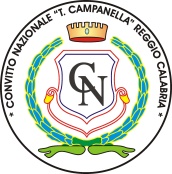 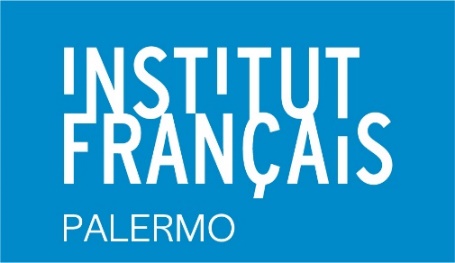 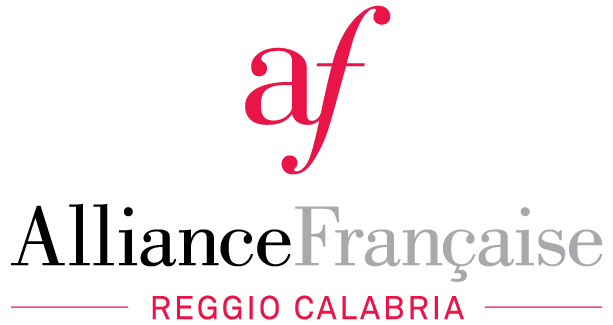 INVITATION11 octobre 2019, à 11h00 Aula MagnaConvitto Nazionale di Stato “T. Campanella”180, Via Aschenez Reggio CalabriaIntroductionMme Francesca Arena                                 Dirigente Scolastico Convitto Nazionale di Stato “T. Campanella”              Mme Valérie Le Galcher-BaronAttachée de Coopération pour le français Institut Français PalermeMme Iris GermanòPrésidente de l’AF de Reggio CalabriaMme Anne-Christine Faitrop-Porta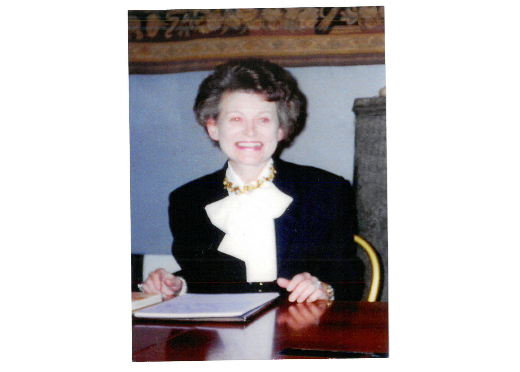 Commandeur des Palmes académiques, Médaille vermeil de l’Académie Françaiseproposera une réflexion sur  René Bazin, un romancier français à la découverte de la Calabre, de la Sicile et de Naplesà partir de textes extraits de : 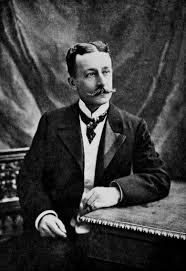 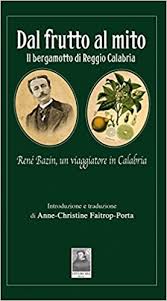 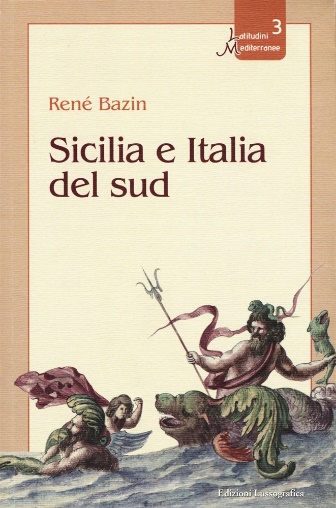 La Presidente                                                        Il Dirigente ScolasticoProf.ssa Iris Germanò                                            Dr.ssa Francesca Arena